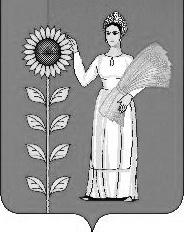 РОССИЙСКАЯ ФЕДЕРАЦИЯП О С Т А Н О В Л Е Н И Е  Администрации сельского поселения  Новочеркутинский сельсовет                               Добринского муниципального района                                                                                                 Липецкой области10.04.2014 года                                       с. Новочеркутино                                № 19Об утверждении Регламента информационного взаимодействия лиц, осуществляющих поставки ресурсов, необходимых для предоставления  коммунальных услуг, и (или) оказывающих коммунальные услуги  в многоквартирных и жилых домах либо услуги (работы) по содержанию и ремонту общего имущества собственников помещений в многоквартирных домах,при предоставлении информации             Рассмотрев Представление об устранении нарушений законодательства в жилищно – коммунальной сфере прокуратуры Добринского  района от 28.03.2014г.,    в  целях реализации части 4 статьи 165 Жилищного кодекса Российской Федерации и постановления Правительства Российской Федерации от 28 декабря 2012 года         № 1468 «О порядке предоставления органам местного самоуправления информации лицами, осуществляющими поставки ресурсов, необходимых для предоставления коммунальных услуг и (или) оказывающих коммунальные услуги в многоквартирных и жилых домах либо услуги (работы) по содержанию и ремонту общего имущества собственников помещений в многоквартирных домах», руководствуясь  приказом  Федерального агентства  по строительству и жилищно-коммунальному хозяйству от 08.04.2013г.  №112/ГС «Об утверждении Методических рекомендаций  по разработке органами местного самоуправления регламентов информационного взаимодействия лиц, осуществляющих поставки ресурсов, необходимых для предоставления коммунальных услуг, и (или) оказывающих коммунальные услуги в многоквартирных и жилых домах, либо услуги (работы) по содержанию и ремонту общего имущества собственников помещений в многоквартирных домах, при предоставлении информации» (с последующими изменениями),администрация сельского поселения Новочеркутинский сельсовет ПОСТАНОВЛЯЕТ:         1.Утвердить Регламент информационного взаимодействия лиц, осуществляющих поставки ресурсов, необходимых для предоставления коммунальных услуг, и (или) оказывающих коммунальные услуги в многоквартирных и жилых домах, либо услуги (работы) по содержанию и ремонту общего имущества собственников помещений в многоквартирных домах, при предоставлении информации, согласно приложению.        2.Главе поселения Пытину И.С.:        - довести настоящее постановление до организаций, осуществляющих поставки ресурсов, необходимых для предоставления коммунальных услуг, и (или) оказывающих  коммунальные услуги в многоквартирных и жилых домах либо услуги (работы) по содержанию и ремонту общего имущества собственников помещений в многоквартирных домах;       3.Настоящее постановление вступает в силу со дня его официального обнародования и подлежит размещению на официальном сайте администрации   сельского поселения Новочеркутинский сельсовет в информационно-телекоммуникационной сети «Интернет».       4. Контроль за исполнением данного постановления оставляю за собой.Глава  сельского   поселения                                                                                           Новочеркутинский сельсовет                                                              И.С.Пытин    УТВЕРЖДЕНпостановлением администрации   сельского поселенияНовочеркутинский сельсоветот 10.04.2014г. № 19Регламентинформационного взаимодействия лиц, осуществляющих                                        поставки ресурсов, необходимых для предоставления коммунальных услуг,                                                       и (или) оказывающих коммунальные услуги в многоквартирных                                             и жилых домах либо услуги (работы) по содержанию и ремонту общего имущества собственников помещений в многоквартирных домах,                                 при предоставлении информацииI. Перечень лиц, ответственных за информационное взаимодействие.        1. Во взаимодействии при передаче информации, указанной в постановлении Правительства Российской Федерации от 28 декабря 2012 года № 1468 «О порядке предоставления органам местного самоуправления информации лицами, осуществляющими поставки ресурсов, необходимых для предоставления коммунальных услуг и (или) оказывающих коммунальные услуги в многоквартирных и жилых домах либо услуги (работы) по содержанию и ремонту общего имущества собственников помещений в многоквартирных домах» (далее- информация), принимают участие следующие органы и организации:       1.1. Лица, осуществляющие поставку коммунальных ресурсов и (или) оказание услуг, обязанные предоставлять информацию (далее – лица, осуществляющие поставку коммунальных ресурсов и (или) оказание услуг):        а) организации, осуществляющие поставку в многоквартирные дома ресурсов, необходимых для предоставления коммунальных услуг (далее – ресурсоснабжающие организации);       б) организации, осуществляющие предоставление коммунальных услуг в многоквартирных и жилых домах:      - управляющие организации, заключившие в установленном порядке договор управления многоквартирным домом, в котором предусмотрена обязанность этих организаций предоставлять коммунальные услуги соответствующего вида;       - товарищества собственников жилья, жилищные кооперативы, жилищно-строительные кооперативы и иные специализированные потребительские кооперативы, которые предоставляют коммунальные услуги собственникам и (или) пользователям помещений в многоквартирном доме, если собственниками помещений в многоквартирном доме избран способ управления многоквартирным домом, предусмотренный пунктом 2 части 2 статьи 161 Жилищного кодекса Российской Федерации, или собственниками жилых домов;          - ресурсоснабжающие организации, если ими заключен с собственниками помещений в многоквартирном доме, избравшими способ управления многоквартирным домом, предусмотренный пунктом 1 части 2 статьи 161 Жилищного кодекса Российской Федерации, либо с собственниками жилых домов договор предоставления коммунальных услуг соответствующего вида;          в) лица, оказывающие услуги (выполняющие работы) по содержанию и ремонту общего имущества собственников помещений в многоквартирных домах на основании договоров, предусматривающих оказание таких услуг (выполнение таких работ) (договоры управления многоквартирным домом либо договоры на оказание услуг (выполнение работ) по содержанию и ремонту общего имущества собственников помещений в многоквартирных домах), в том числе управляющие организации, а также товарищества и кооперативы, указанные в абзацах втором и «б» настоящего пункта, оказывающие такие услуги (выполняющие такие работы), если собственниками помещений в многоквартирном доме избран способ управления многоквартирным домом, предусмотренный пунктом 2 части 2 статьи 161 Жилищного кодекса Российской Федерации.          1.2. Лица, отвечающие за эксплуатацию объектов коммунальной и инженерной инфраструктуры, расположенной на территории   сельского поселения Новочеркутинский сельсовет.        1.3. Администрация    сельского поселения Новочеркутинский сельсовет.          II. Описание информационного взаимодействия при передаче информации, в том числе: в форме электронного паспорта многоквартирного дома или электронного паспорта жилого дома; в форме электронного документа для предоставления информации о состоянии расположенных на территориях муниципальных образований объектов коммунальной и инженерной инфраструктуры; извещения об изменении перечня домов, для которых осуществляется поставка ресурсов, необходимых для предоставления коммунальных услуг, и (или) в которых осуществляется предоставление коммунальных услуг, оказание услуг (выполнение работ) по содержанию и ремонту общего имущества собственников помещений в многоквартирных домах, либо об изменении перечня услуг (работ, ресурсов), поставляемых в каждый дом.        1. Информация передается в форме электронного документа в зашифрованном виде. Шифрование осуществляется отправителем документа в адрес уполномоченного лица получателя. Файл электронной подписи под документами передается в открытом виде.         2.Описание информационного взаимодействия при передаче информации в форме электронного паспорта многоквартирного дома или электронного паспорта жилого дома (далее – электронный паспорт).       2.1. Администрация   сельского поселения Новочеркутинский сельсовет   размещает в открытом доступе на официальном сайте  администрации   сельского поселения (далее – официальный сайт) в информационно-телекоммуникационной сети «Интернет» (далее – сеть «Интернет»):          - форму электронного паспорта для заполнения лицами, осуществляющими поставку коммунальных ресурсов и (или) оказание услуг;          - сведения о выделенном адресе электронной почты для получения информации.Адрес официального сайта администрации   сельского поселения Новочеркутинский сельсовет в информационно - телекоммуникационной сети «Интернет»:                           www. nchess.admdobrinka.ru.       2.2. Обязанность по предоставлению информации возникает:       а) в отношении лиц, осуществляющих оказание коммунальных услуг в многоквартирных и жилых домах, — со дня, определяемого в соответствии с пунктами 14 -17 Правил предоставления коммунальных услуг собственникам и пользователям помещений в многоквартирных домах и жилых домов, утвержденных постановлением Правительства Российской Федерации от 6 мая2011 г. № 354 «О предоставлении коммунальных услуг собственникам и пользователям помещений в многоквартирных домах и жилых домов»;          б) в отношении лиц, осуществляющих поставку в многоквартирные дома ресурсов, необходимых для предоставления коммунальных услуг, оказание услуг (выполнение работ) по содержанию и ремонту общего имущества собственников помещений в многоквартирном доме, - со дня заключения соответствующего договора.         2.3. С момента возникновения обязанности по предоставлению информации ежемесячно до 15 числа месяца, следующего за отчетным, лица, осуществляющие поставку коммунальных ресурсов и (или) оказание услуг, заполняют форму электронного паспорта и направляют на выделенный адрес электронной почты администрации   сельского поселения Новочеркутинский сельсовет в форме электронного документа, подписанного лицом, имеющим право действовать без доверенности от имени организации, либо лицом, уполномоченным на подписание указанного документа доверенностью, с использованием усиленной квалифицированной электронной подписи в соответствии с Федеральным законом от 6 апреля 2011 года № 63-ФЗ «Об электронной подписи». При этом, электронная подпись передается отдельным файлом в рамках единого сеанса электронного обмена (транзакции).         2.4. Форма электронного паспорта заполняется отдельно по каждому многоквартирному дому или жилому дому лицами, указанными в пункте 2.2. настоящего Регламента, в части, касающейся поставляемых ими ресурсов, необходимых для предоставления коммунальных услуг, оказываемых услуг (выполняемых работ).         2.5. Администрация   сельского поселения Новочеркутинский сельсовет обеспечивает направление автоматического ответного сообщения о факте получения информации лицам, предоставившим информацию, при получении информации на выделенный адрес электронной почты администрации   сельского поселения Новочеркутинский сельсовет.        2.6. Обязанность по предоставлению информации лицами, осуществляющими поставку коммунальных ресурсов и (или) оказание услуг, считается выполненной при получении автоматического ответного сообщения, предусмотренного пунктом 2.5 настоящего Регламента, при условии надлежащего заполнения и подписания формы электронного паспорта.        2.7. В случае некорректного заполнения и (или) некорректного подписания формы электронного паспорта лицом, осуществляющим поставку коммунальных ресурсов и (или) оказание услуг, администрация   сельского поселения Новочеркутинский сельсовет в течение двух рабочих дней со дня получения электронного паспорта направляет посредством выделенного адреса электронной почты администрации   сельского поселения Новочеркутинский сельсовет соответствующее извещение о необходимости внесения корректировок с указанием замечаний, которые необходимо устранить.       2.8. Лицо, осуществляющее поставку коммунальных ресурсов и (или) оказание услуг, получившее извещение, указанное в пункте 2.7. настоящего Регламента, обязано в течение пяти рабочих дней устранить замечания, перечисленные в извещении администрации   сельского поселения Новочеркутинский сельсовет, и направить доработанную форму электронного паспорта в адрес администрации   сельского поселения Новочеркутинский сельсовет в порядке, предусмотренном  разделом 2   настоящего Регламента.3. Описание  информационного взаимодействия  при передаче информации в форме электронного документа  о состоянии расположенных на территориях муниципальных образований объектов коммунальной и инженерной инфраструктуры (далее – электронный документ об объектах коммунальной и инженерной инфраструктуры).          3.1. Администрация  сельского поселения Новочеркутинский сельсовет размещает в открытом доступе на официальном сайте в сети «Интернет»  по адресу:                        www. nchess.admdobrinka.ru.        - форму электронного документа об объектах коммунальной и инженерной инфраструктуры для заполнения лицами, отвечающими за эксплуатацию объектов коммунальной и инженерной инфраструктуры, расположенной на территории  сельского поселения Новочеркутинский сельсовет;        - сведения о выделенном адресе электронной почты для получения информации.          3.2. Ежемесячно до 15 числа месяца, следующего за отчетным, лица, отвечающие за эксплуатацию объектов коммунальной и инженерной инфраструктуры, расположенной на территории   сельского поселения Новочеркутинский сельсовет, направляют на выделенный адрес электронной почты администрации   сельского поселения Новочеркутинский сельсовет электронный документ об объектах коммунальной и инженерной инфраструктуры, подписанный лицом, имеющим право действовать без доверенности от имени лица, либо лицом, уполномоченным на подписание указанного документа доверенностью, с использованием усиленной квалифицированной электронной подписи в соответствии с Федеральным законом от 6 апреля 2011 года № 63-ФЗ «Об электронной подписи». При этом, электронная подпись передается отдельным файлом в рамках единого сеанса электронного обмена (транзакции).        3.3. Администрация   сельского поселения Новочеркутинский сельсовет обеспечивает направление автоматического ответного сообщения о факте получения информации лицам, предоставившим информацию, при получении информации на выделенный адрес электронной почты администрации   сельского поселения Новочеркутинский сельсовет.       3.4. Обязанность по предоставлению информации лицами, отвечающими за эксплуатацию объектов коммунальной и инженерной инфраструктуры, считается выполненной при получении автоматического ответного сообщения, предусмотренного пунктом 3.3. настоящего Регламента, при условии надлежащего заполнения и подписания формы электронного документа об объектах коммунальной и инженерной инфраструктуры.         3.5. В случае некорректного заполнения и (или) некорректного подписания формы электронного документа об объектах коммунальной и инженерной инфраструктуры лицом, отвечающим за эксплуатацию объектов коммунальной и инженерной инфраструктуры, администрация   сельского поселения Новочеркутинский сельсовет в течение двух рабочих дней со дня получения формы электронного документа об объектах коммунальной и инженерной инфраструктуры направляет посредством выделенного адреса электронной почты администрации   сельского поселения Новочеркутинский сельсовет соответствующее извещение о необходимости внесения корректировок с указанием замечаний, которые необходимо устранить.        3.6. Лицо, отвечающее за эксплуатацию объектов коммунальной и инженерной инфраструктуры, получившее извещение, указанное в пункте 3.5 настоящего Регламента, обязано в течение пяти рабочих дней устранить замечания, перечисленные в извещении администрации   сельского поселения Новочеркутинский сельсовет, и направить доработанную форму электронного документа об объектах коммунальной и инженерной инфраструктуры в адрес администрации  сельского поселения Новочеркутинский сельсовет в порядке, предусмотренном  разделом 3 настоящего Регламента.4. Описание информационного взаимодействия при передаче извещения  об  изменении перечня домов, для которых осуществляется поставка ресурсов, необходимых для предоставления коммунальных услуг, и (или) в которых осуществляется предоставление коммунальных услуг, оказание услуг (выполнение работ) по содержанию и ремонту общего имущества собственников помещений в многоквартирных домах, либо об изменении перечня услуг (работ, ресурсов), поставляемых в каждый дом (далее – извещение).         4.1. Лица, осуществляющие поставку коммунальных ресурсов и (или) оказание услуг, в течение 10 дней со дня произошедших изменений направляют на выделенный адрес электронной почты администрации    сельского поселения Новочеркутинский сельсовет,  извещение с приложением документов, подтверждающих изменения в форме электронного документа, подписанного лицом, имеющим право действовать без доверенности от имени лица, либо лицом, уполномоченным на подписание указанного документа доверенностью, с использованием усиленной квалифицированной электронной подписи, подписанной сертификатом удостоверяющего центра, аккредитованного в соответствии с Федеральным законом от 6 апреля 2011 года № 63-ФЗ «Об электронной подписи». При этом, электронная подпись передается отдельным файлом в рамках единого сеанса электронного обмена (транзакции).       4.2. Администрация  сельского поселения Новочеркутинский сельсовет  обеспечивает направление автоматического ответного сообщения о факте получения информации лицам, предоставившим информацию, при получении извещения на выделенный адрес электронной почты администрации    сельского поселения Новочеркутинский сельсовет.       4.3. Обязанность по предоставлению информации лицами, осуществляющими поставку коммунальных ресурсов и (или) оказание услуг, считается выполненной при получении автоматического ответного сообщения, предусмотренного пунктом 4.2. настоящего Регламента, при условии надлежащего подписания извещения.       4.4. В случае  некорректного заполнения и (или) некорректного подписания извещения лицом, осуществляющим поставку коммунальных ресурсов и (или) оказание услуг, администрация   сельского поселения Новочеркутинский сельсовет в течение двух рабочих дней со дня получения извещения направляет соответствующее сообщение посредством выделенного адреса электронной почты.        4.5. Лицо, осуществляющее поставку коммунальных ресурсов и (или) оказание услуг, получившее сообщение, указанное в пункте 4.4. настоящего регламента, обязано в течение пяти рабочих дней устранить замечание, направить корректное извещение в адрес администрации   сельского поселения Новочеркутинский сельсовет в порядке, предусмотренном разделом 4 настоящего Регламента.III. Описание организации контроля своевременности  и полноты  предоставляемой  информации в органы  местного самоуправления.      1.Органом, уполномоченным на осуществление контроля своевременности и полноты информации, предоставляемой лицами, осуществляющими  поставку коммунальных ресурсов и (или) оказание услуг, является  администрация   сельского поселения Новочеркутинский сельсовет.Контактные данные уполномоченного органа:Почтовый адрес администрации   сельского поселения Новочеркутинский сельсовет Добринского  муниципального района: 399442, Липецкая область, Добринский  район, с. Новочеркутино, д. 1. График работы  администрации   сельского поселения                                Новочеркутинский сельсовет:   Телефон/факс администрации   сельского поселения Новочеркутинский сельсовет:                   8(47 462),43-3-15, 43-3-10.       Телефон главы поселения: 8(47 462) 43-3-59.        Адрес электронной почты администрации   сельского поселения Новочеркутинский сельсовет:   novocherkutino@mail.ru        Адрес официального сайта администрации   сельского поселения Новочеркутинский сельсовет  в информационно- телекоммуникационной сети «Интернет»:                       www. nchess.admdobrinka.ru.           2. Контроль своевременности  и полноты  предоставляемой  информации осуществляется в форме текущего контроля   главой поселения.          3. В случае выявления нарушений своевременности и полноты предоставляемой информации    глава поселения   в течение пяти рабочих дней со дня выявления нарушений готовит претензию по вопросам предоставления информации и направляет ее лицам, осуществляющим поставку коммунальных  ресурсов и (или) оказание услуг.Глава сельского поселения                                                                                               Новочеркутинский сельсовет                                            И.С.ПытинПонедельник8.00 – 17.00 (перерыв на обед 12.00 — 14.00)Вторник8.00 – 17.00 (перерыв на обед 12.00 — 14.00)Среда8.00 – 17.00 (перерыв на обед 12.00 — 14.00)Четверг8.00 – 17.00 (перерыв на обед 12.00 — 14.00)Пятница8.00 – 17.00 (перерыв на обед 12.00 — 14.00)Суббота, воскресеньевыходные дни